ЗВІТПРО ВИКОНАНУ РОБОТУ ДИСТАНЦІЙНОГО НАВЧАННЯТА ІНДИВІДУАЛЬНИХ ПЛАНІВ РОБОТИ НА ПЕРІОД КАРАНТИНУЗ 10.03.2020 ПО 30.04.2020дошкільного підрозділу «Віночок» Чудейського НВКФотозвітдошкільного підрозділуЧудейського НВК «ВІНОЧОК»за  період карантину10.03.2020-30.04.2020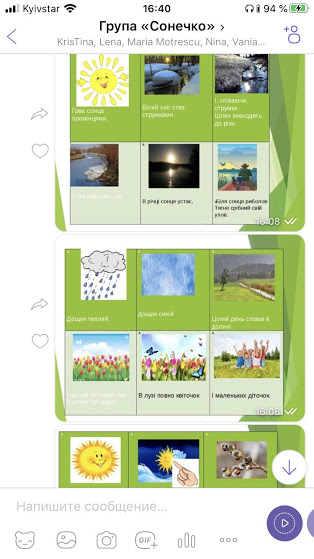 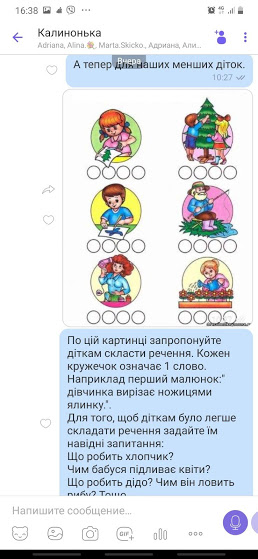 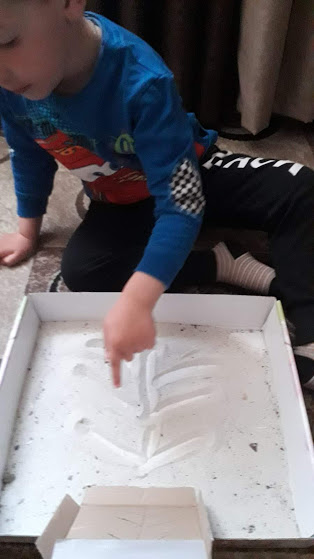 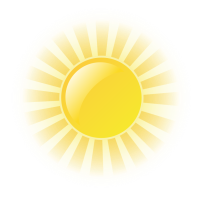 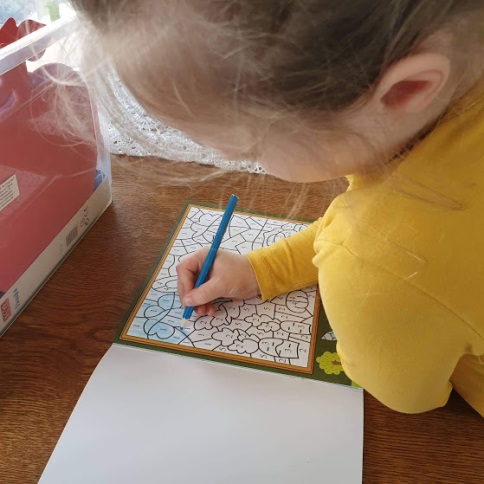 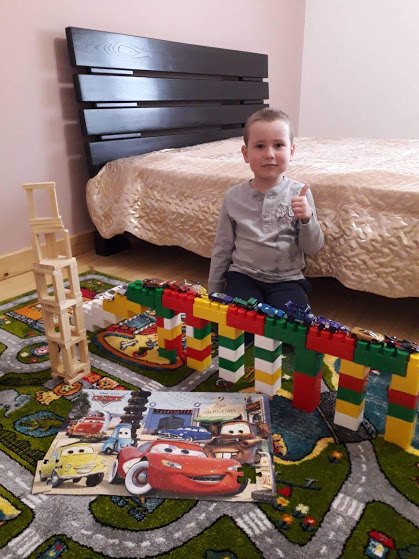 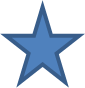 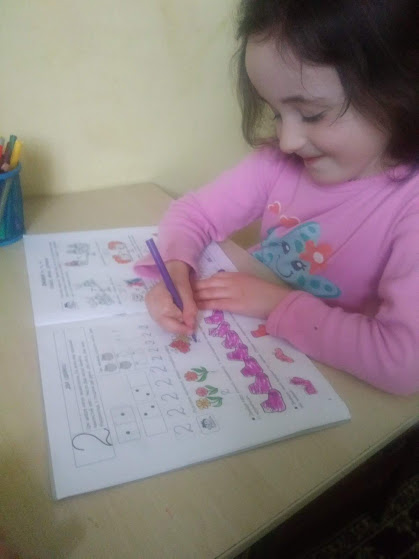 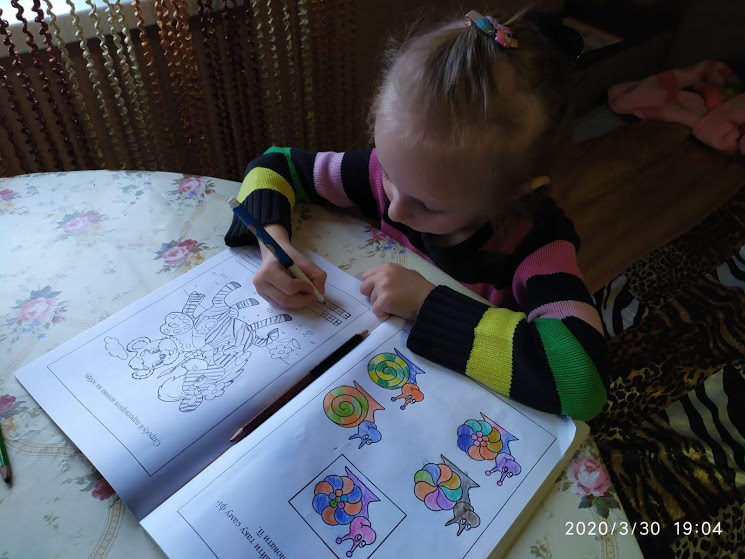 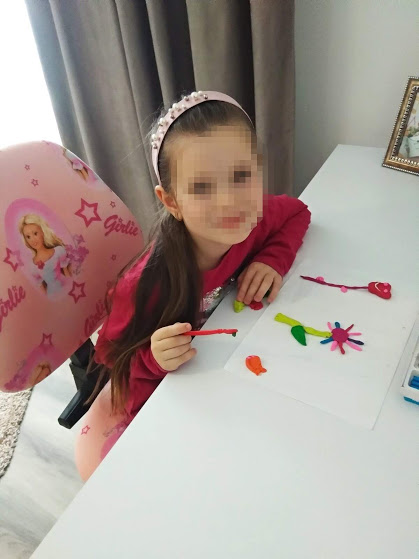 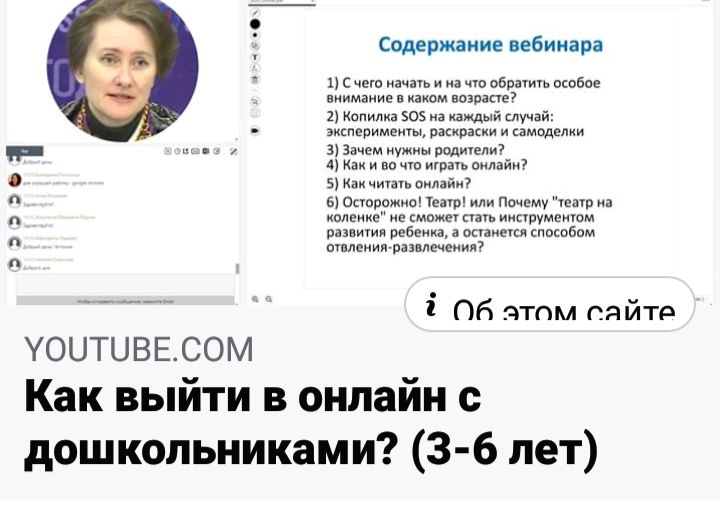 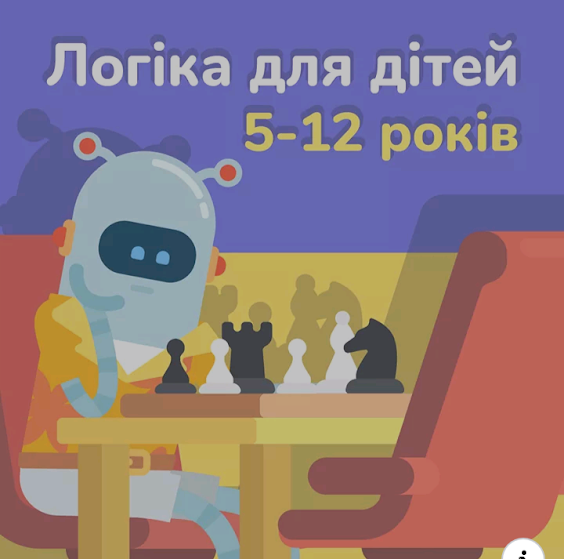 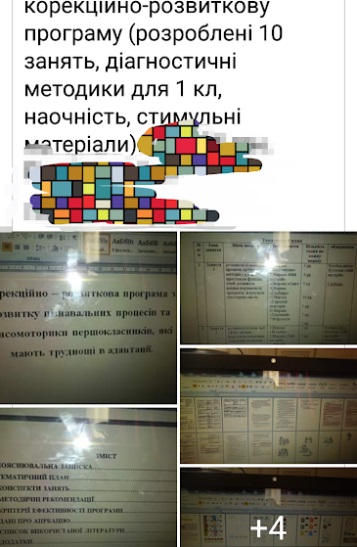 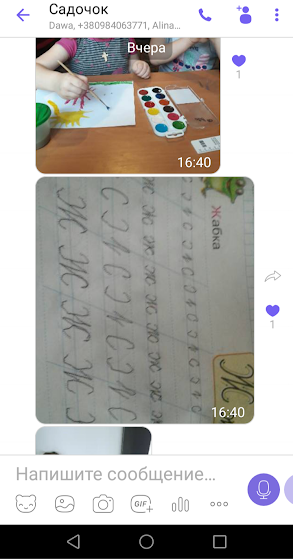 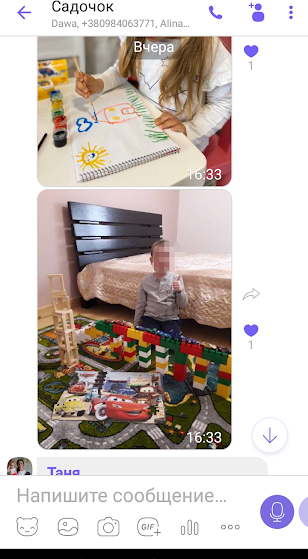 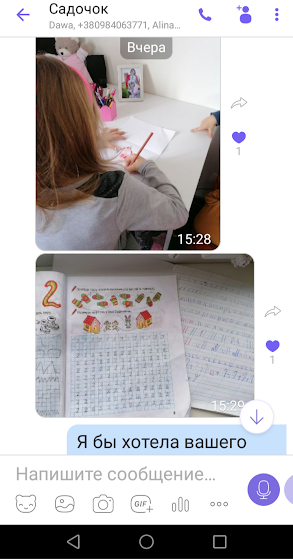 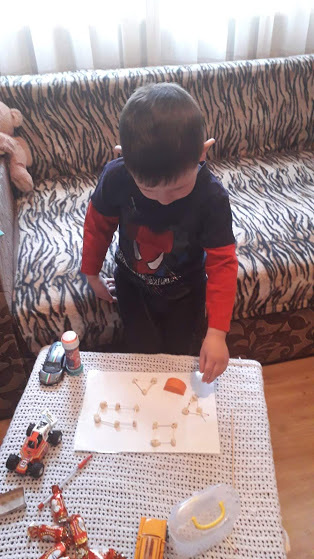 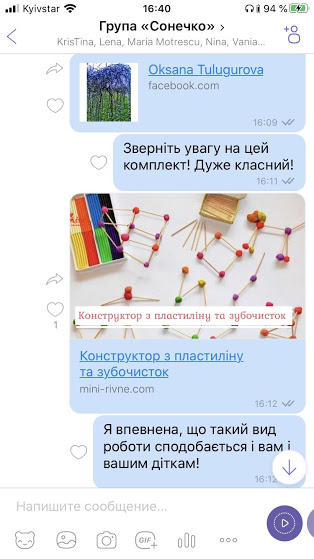 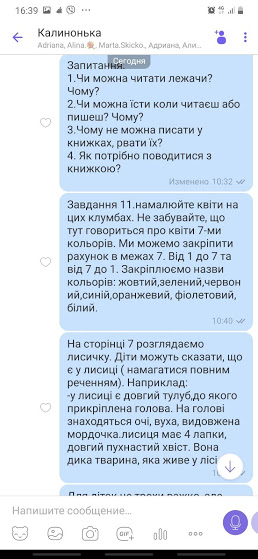 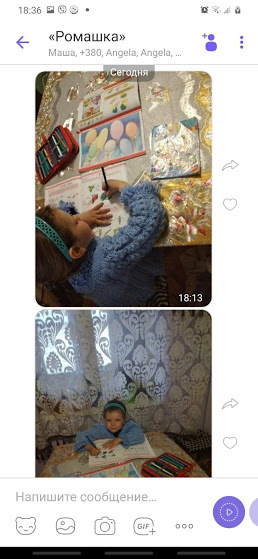 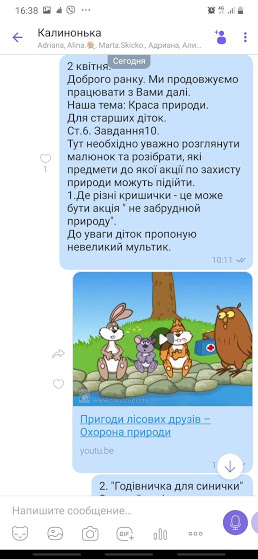 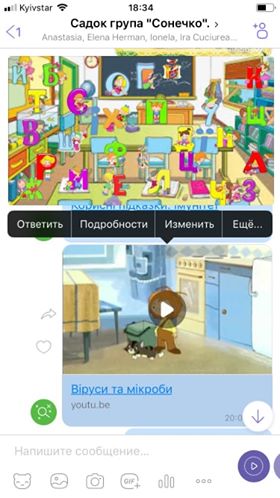 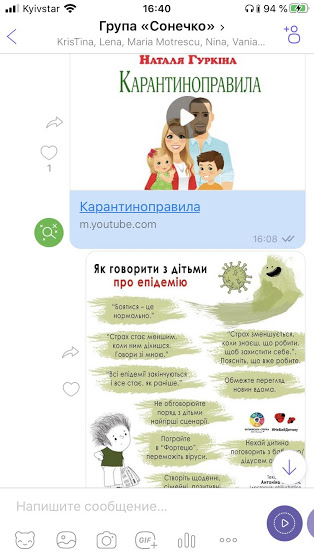 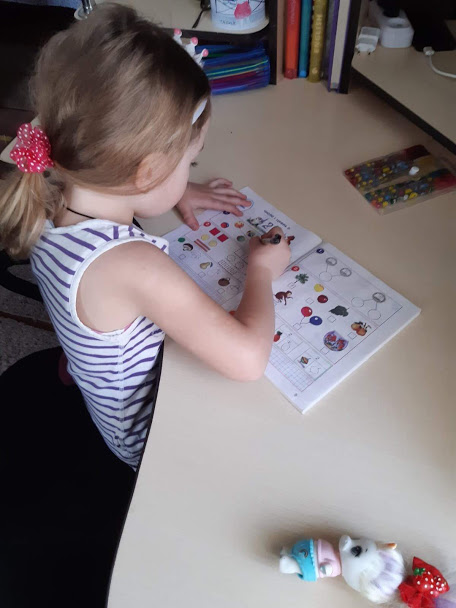 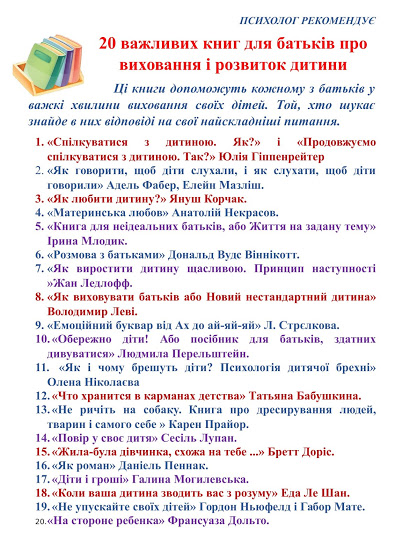 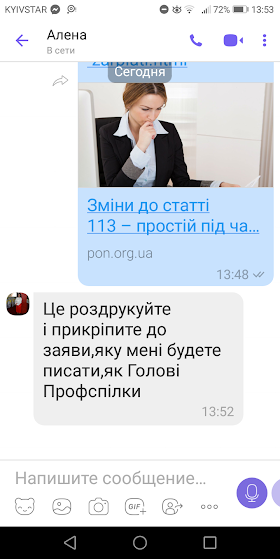 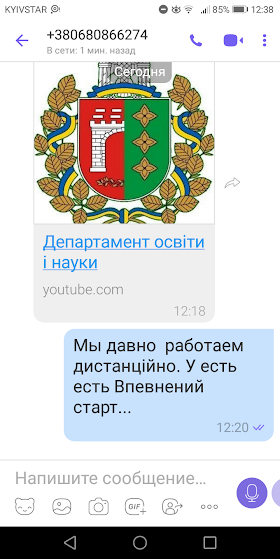 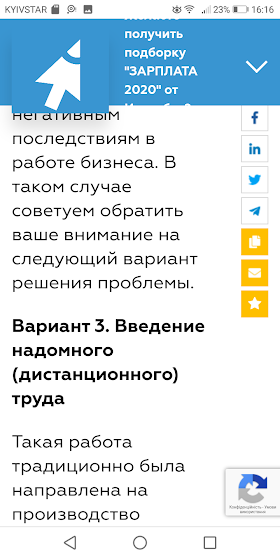 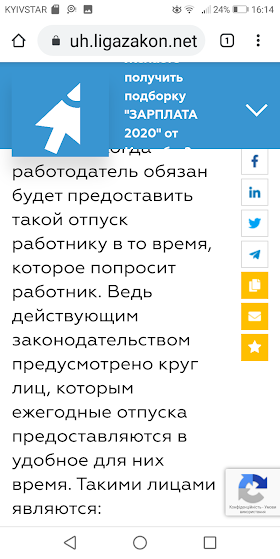 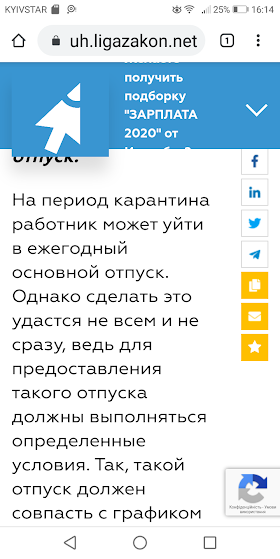 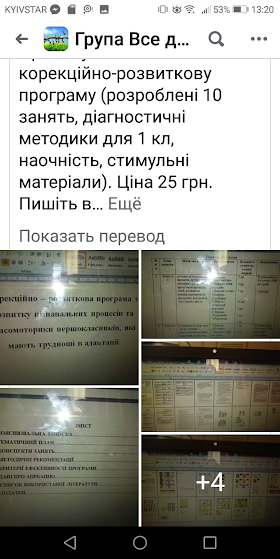 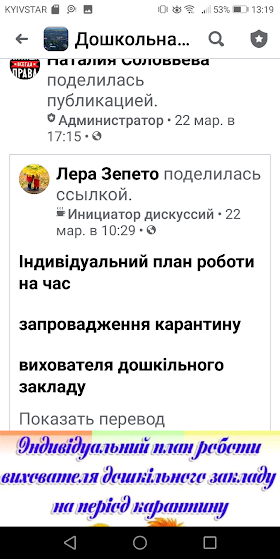 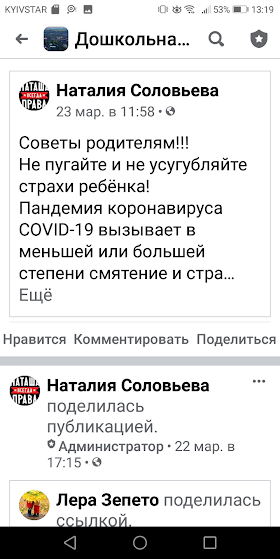 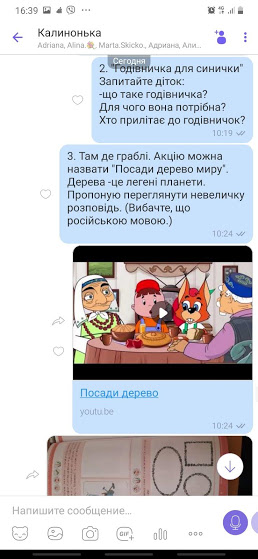 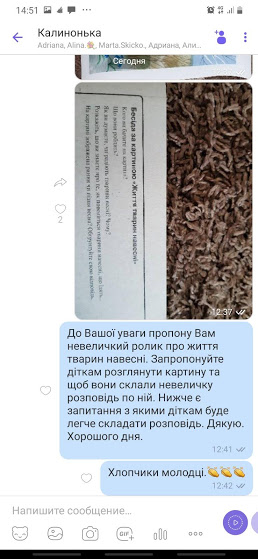 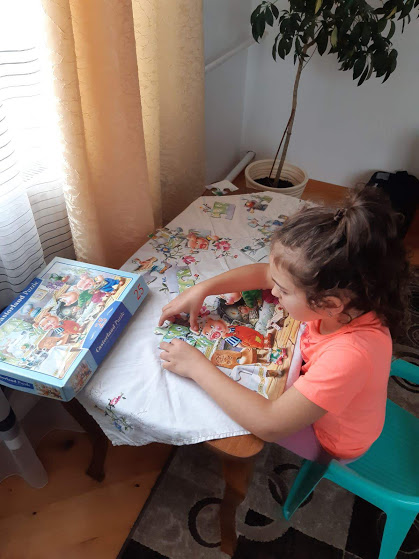 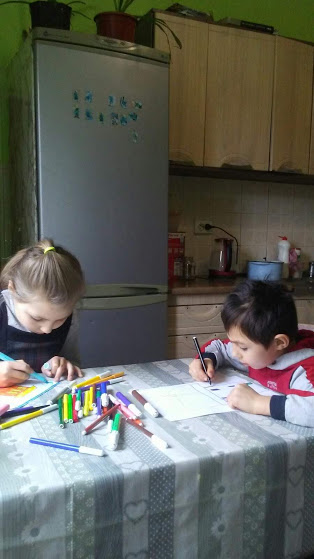 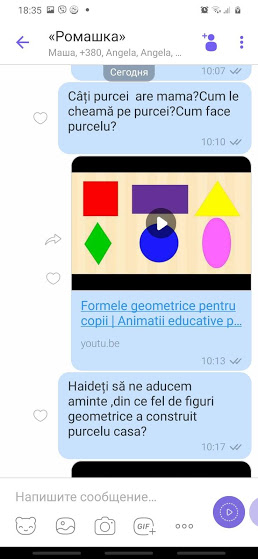 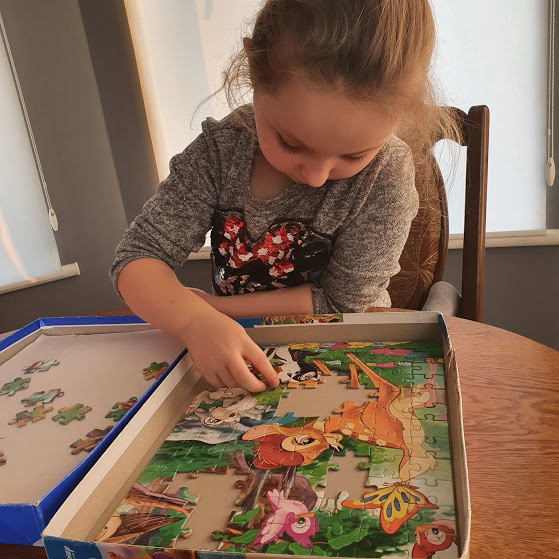 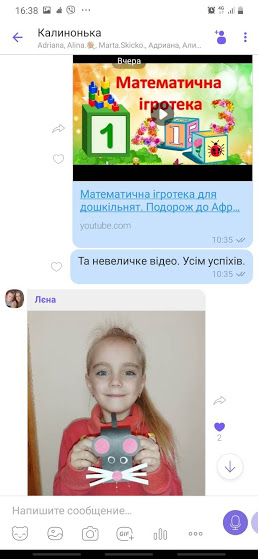 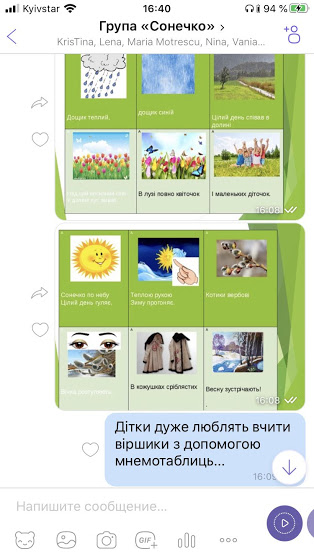 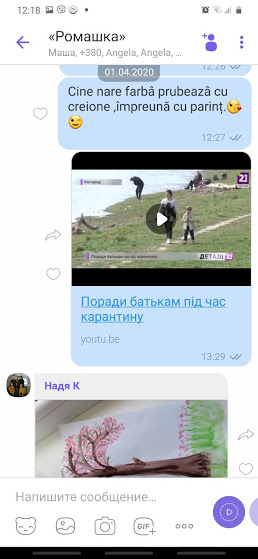 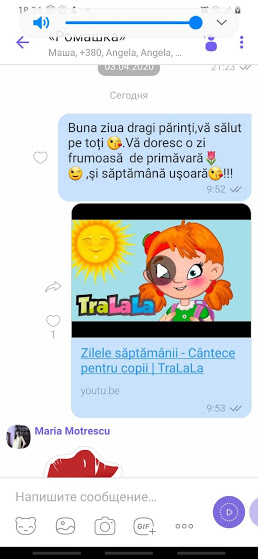 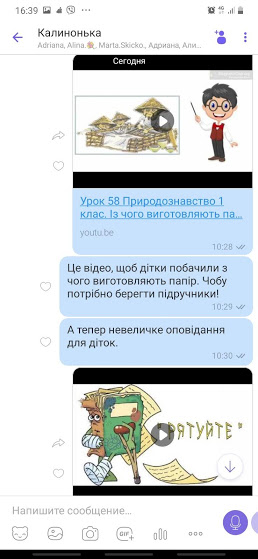 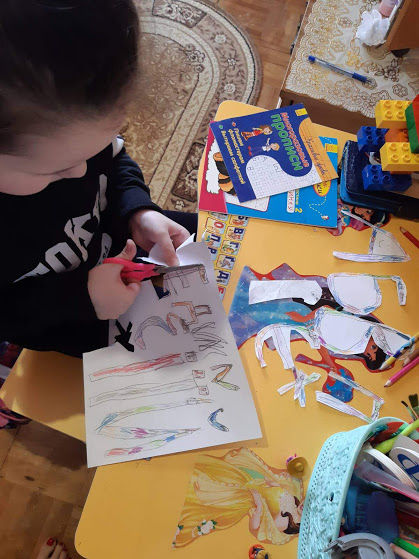 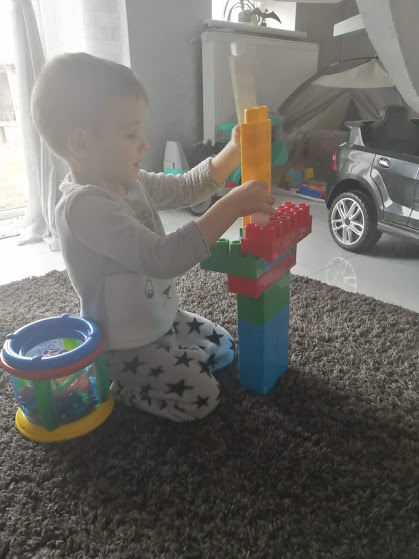 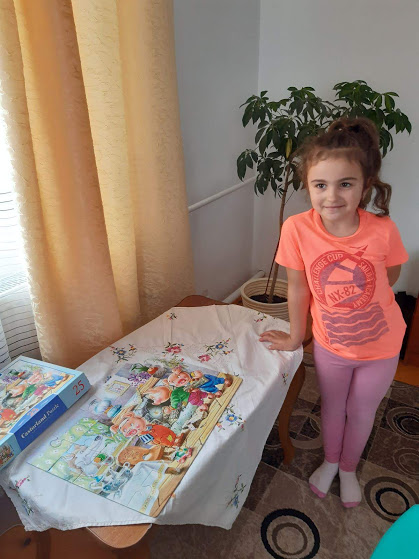 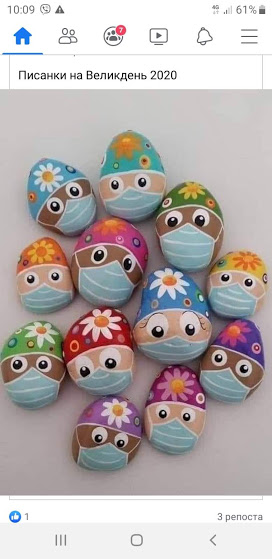 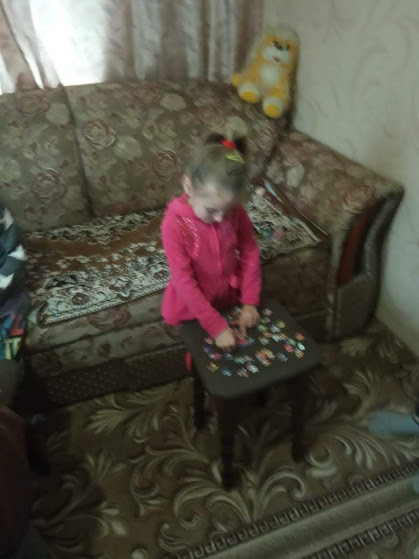 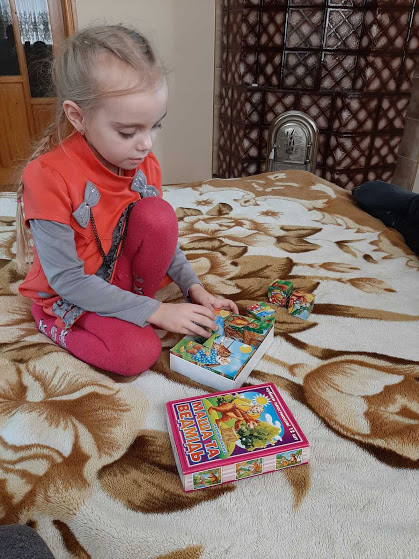 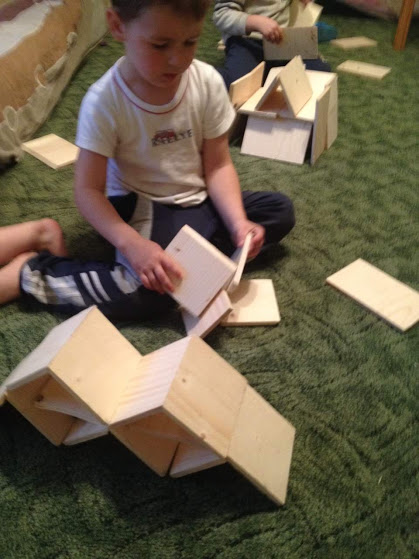 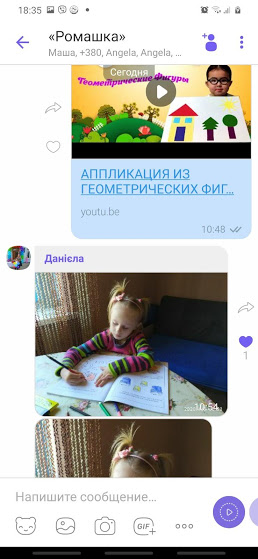 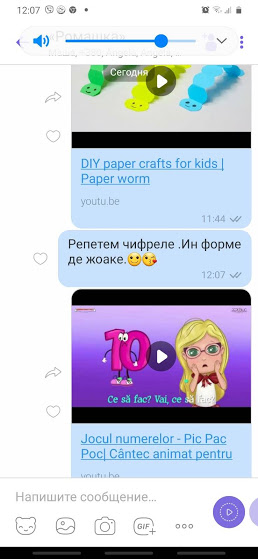 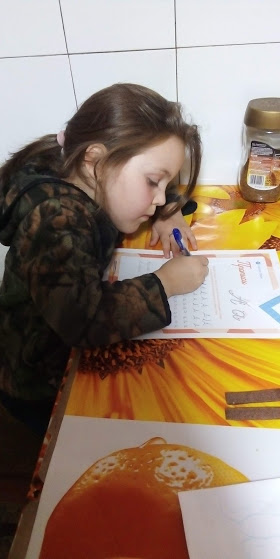 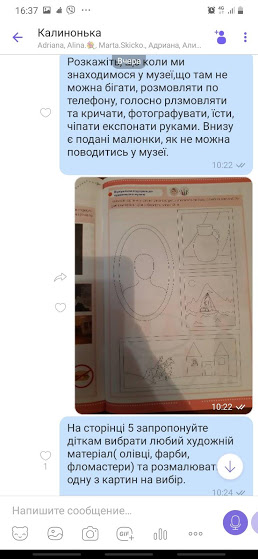 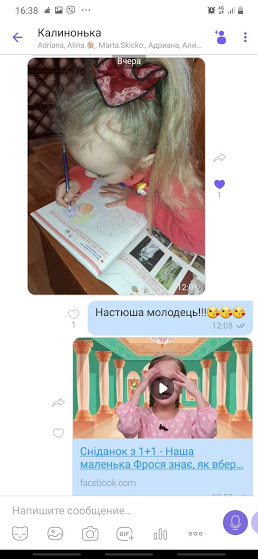 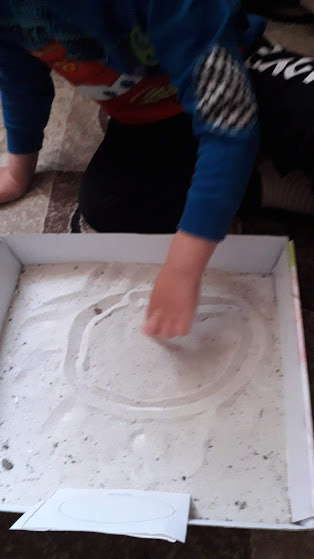 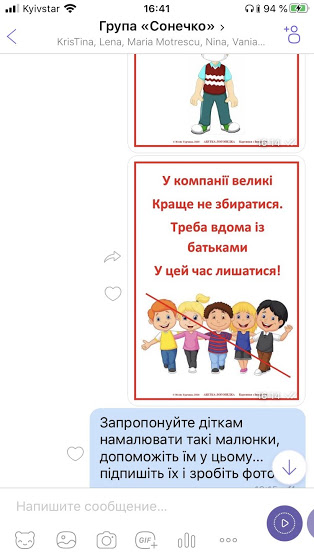 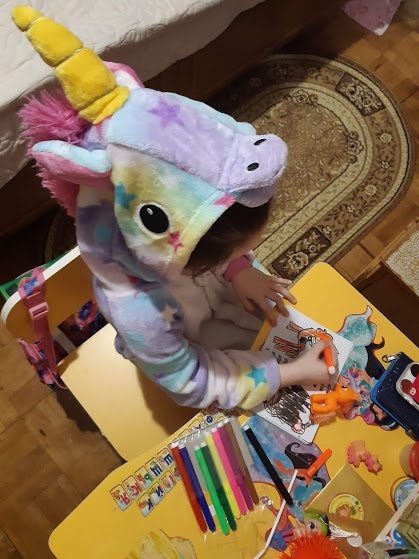 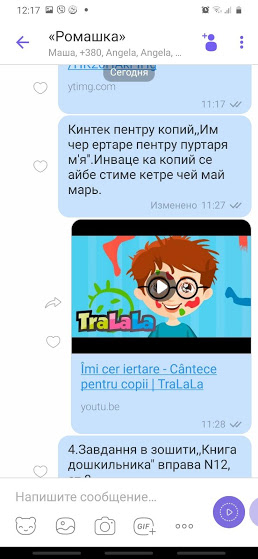 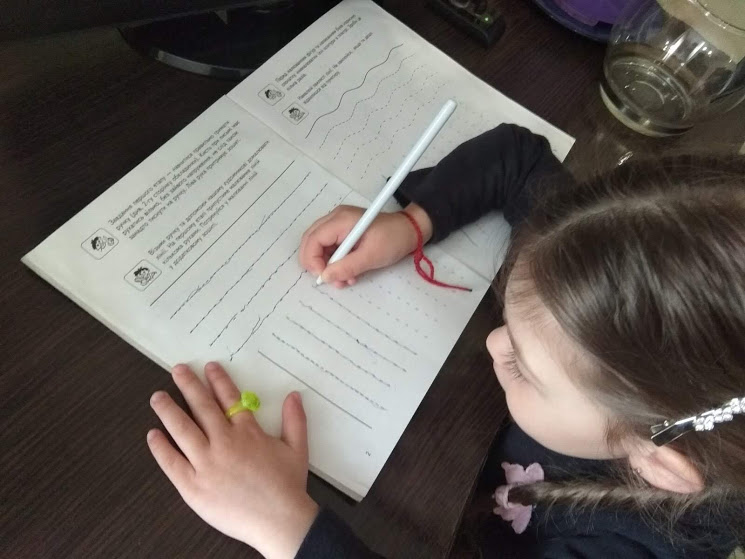 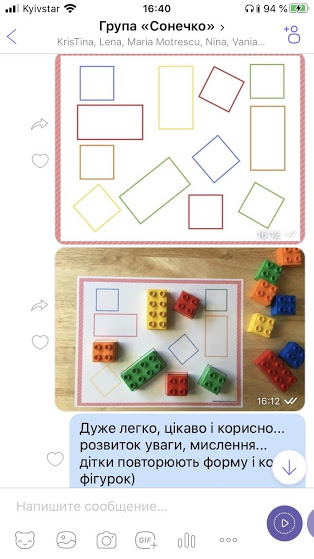 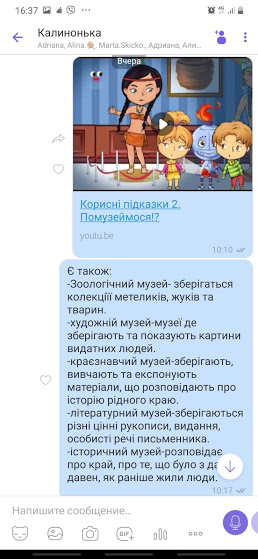 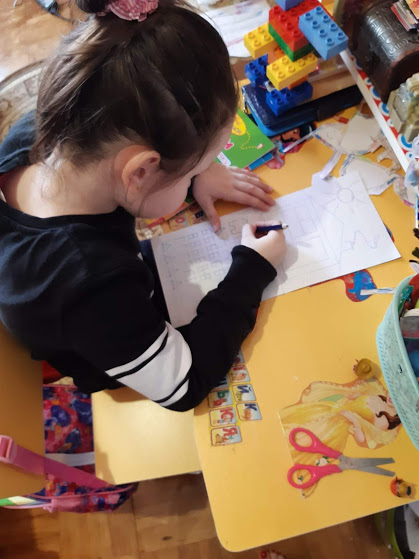 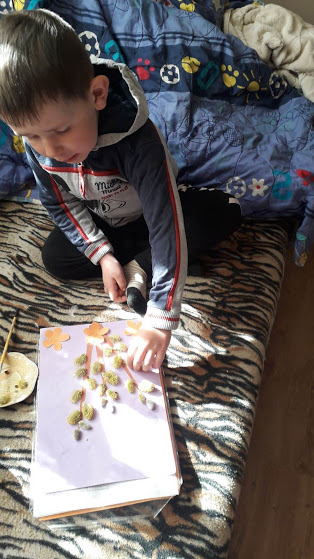 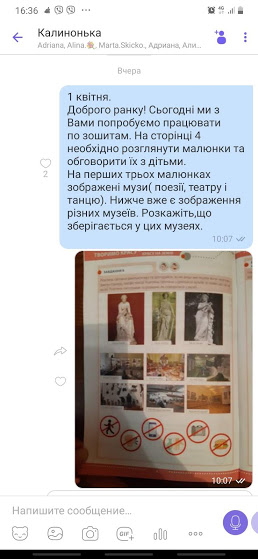 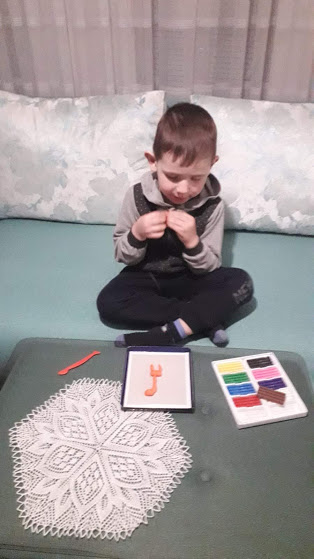 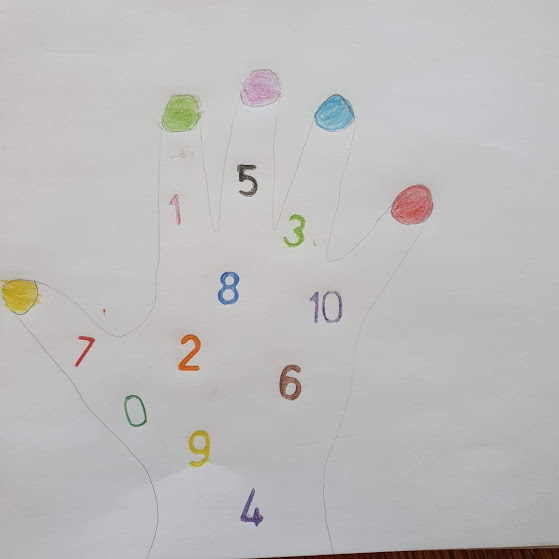 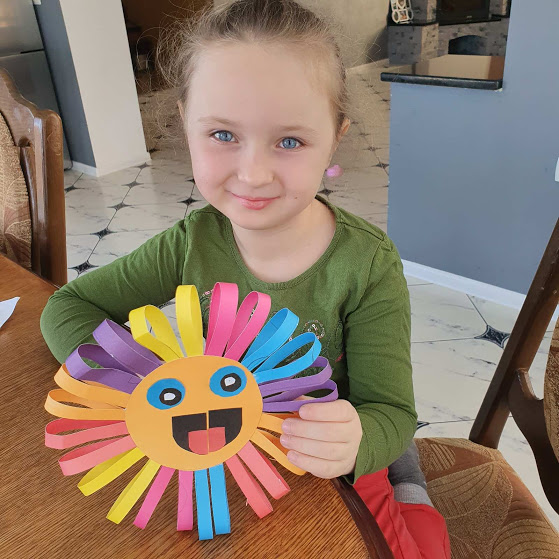 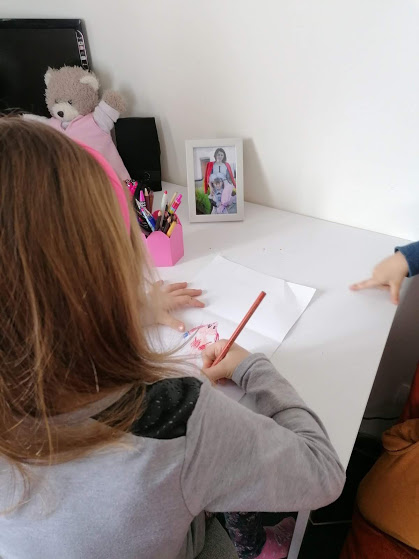 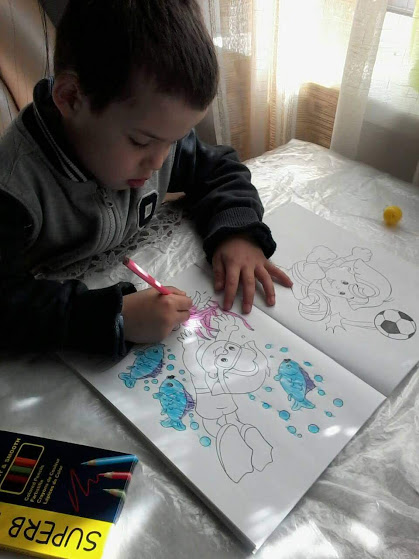 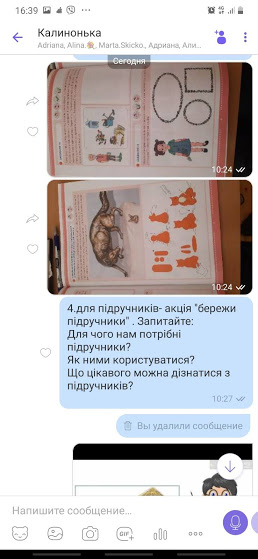 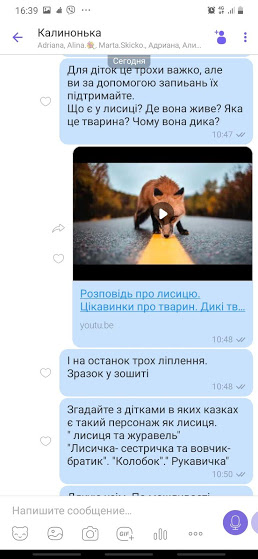 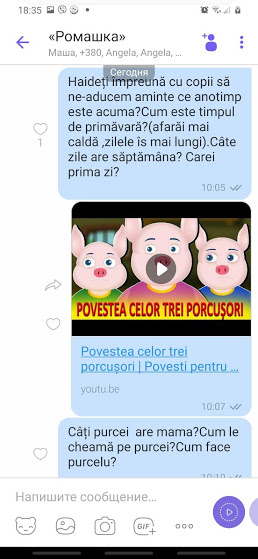 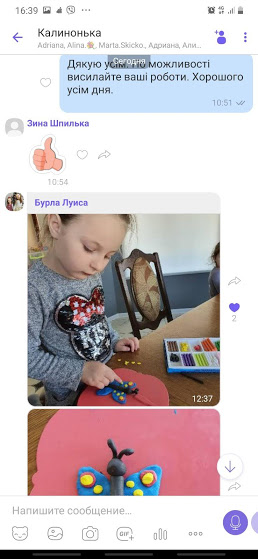 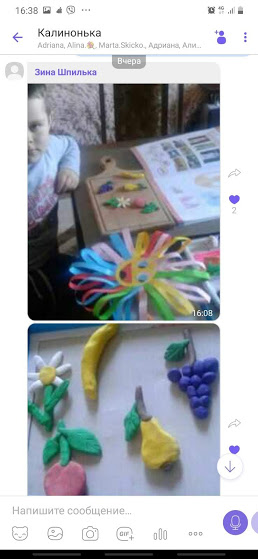 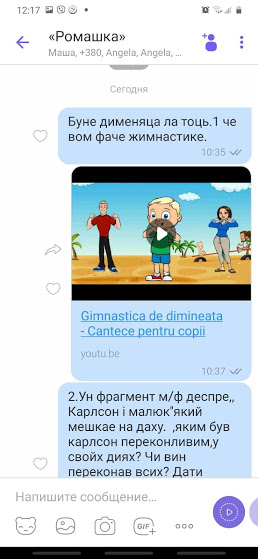 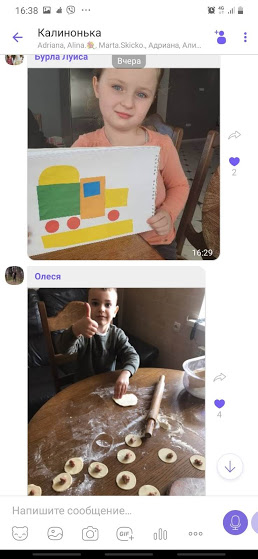 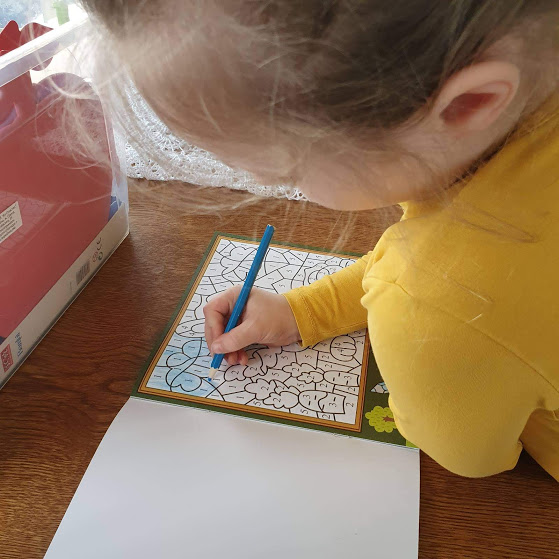 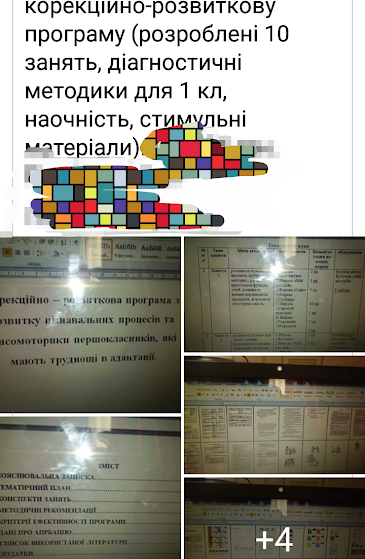 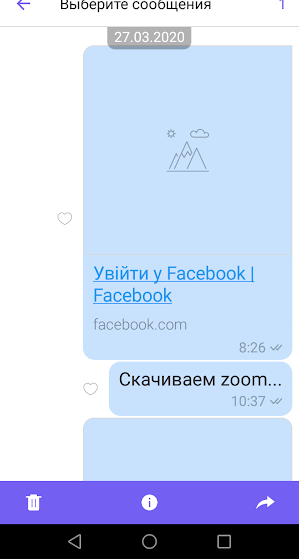 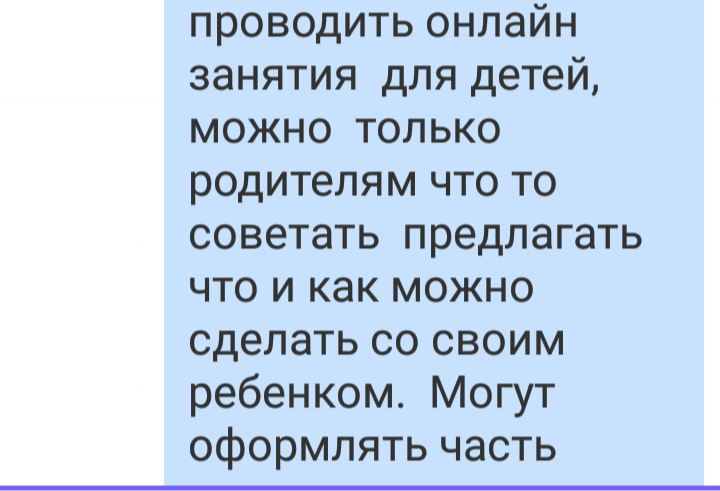 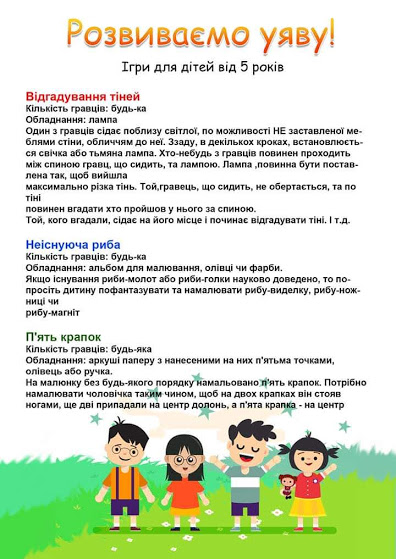 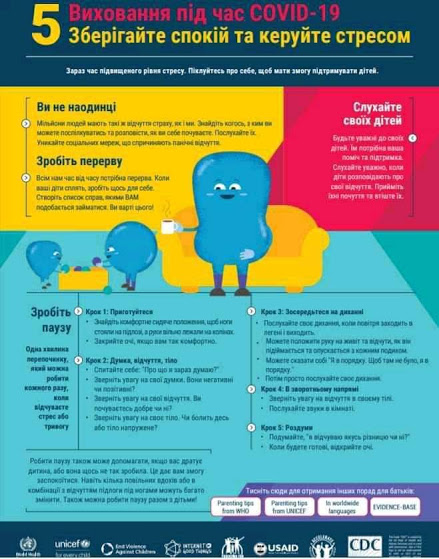 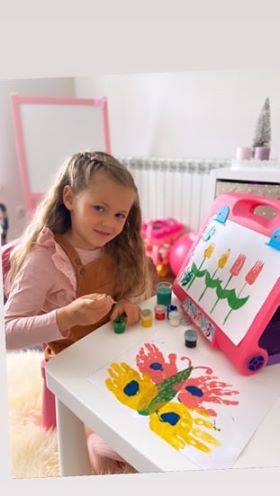 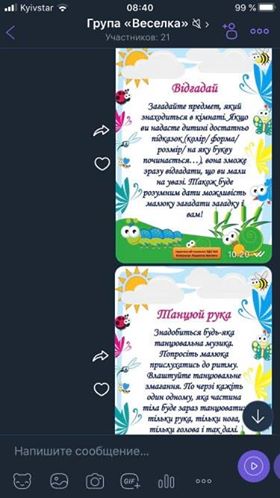 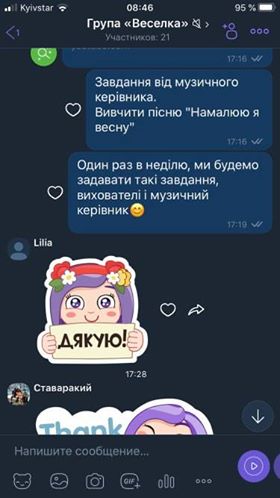 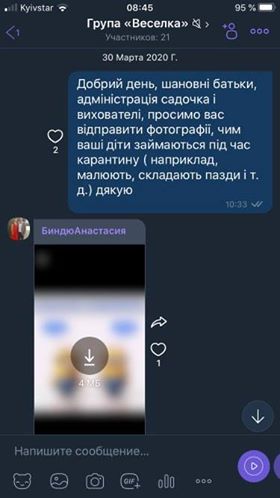 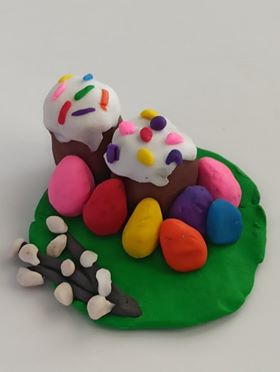 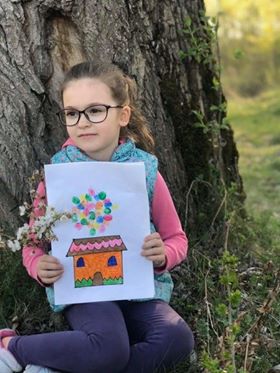 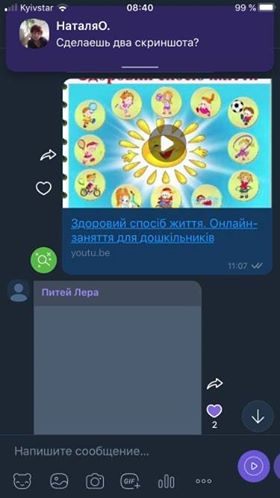 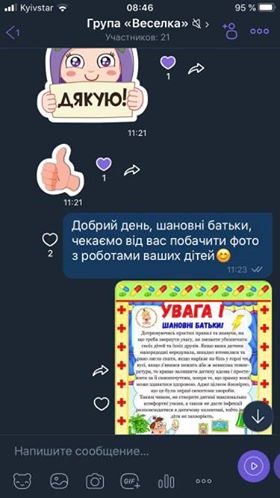 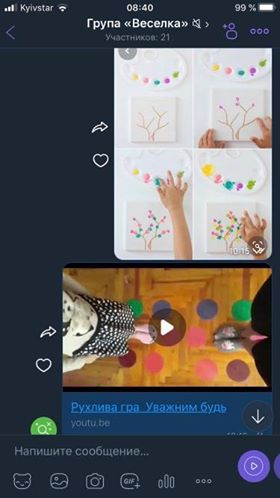 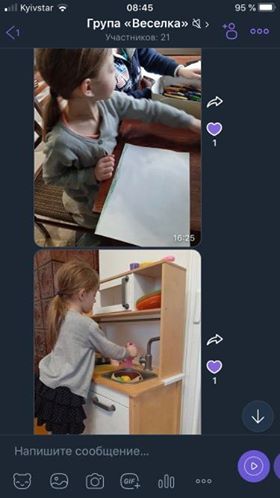 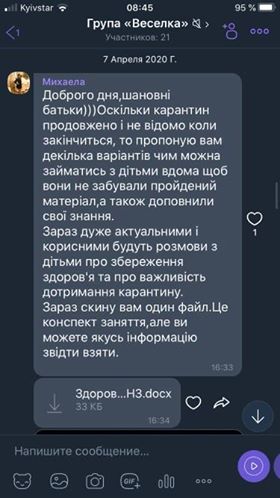 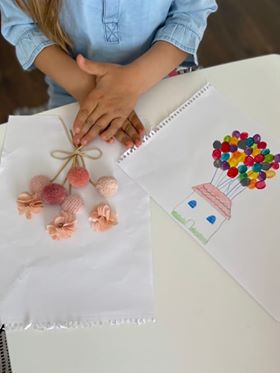 Дата (тиждень)Зміст роботиІнтернет ресурси та засоби зв’язку  передачі інформаціїРобота з батькамиІндивідуальні плани методичної роботи (самоосвіта, участь у вебінарах, конференціях, проходження курсів тощо)10.03.2020-2.04.2020І періодСклали індивідуальні плани роботи на період карантину;Опрацювали:- листа МОН №1/9-154 від 11.03.2020 щодо запровадження карантину для усіх типів закладів освіти;- наказу НВК «Про роботу закладу на період карантину».1.Написали індивідуальний план роботи з дистанційної роботи відповідно до річних завдань 2.Опрацювали  статтю:  «Дистанційна робота педагогів в умовах карантину у запитаннях та відповідях»;Ознайомилися з Листом МОН «Умови та оплата праці працівників освіти в умовах карантину»;Методичними рекомендаціями щодо використання технології  « Логічні блоки»  відповідно до першого річного завдання;Використовували інноваційны технологій в роботі з батьками. - відповідно до другого річного завдання « Використання активних форм роботи з батьками».Провели Семінар – практикум « Математичні сходинки» Опрацювали: техніку виготовлення лепбука « Як зробити лепбук своїми руками» ; теоретичний матеріал з теми « Використання активних форм роботи з батьками» відповідно до другого річного завдання.;статтю « Рекомендації майбутніх першокласників».Конспект заняття з розвитку мовлення та культури мовленнєвого спілкування   (грамота)для старшої групи « Чудове містечко».Конспект заняття з логіко – математичного розвитку «Математична країна»- старша група.Конспект заняття з логіко – математичного розвитку з використанням інноваційної технології – паличок Кюїзенера.«Цікава подорож» - старша група.Картотека пальчикової гімнастики в дошкільному навчальному закладі.склали план роботи на період карантину з 27.04.2020р. – 30.04.2020р.Перегляд фахової преси. Самоосвітаhttps://mon.gov.ua/storage/app/media/news/Новини/2020/03/11/1_9-154.pdfІнтернет ресурсплатформа EDUGAMES.  edigames/rozumniki.ua           https://vstart.com.ua/онлайн-занятия Baby Stars Estimulación TempranaСоціальна мережа Viber https//youtu/beСклали план роботи з батьками на час карантину.   надіслали до вайбер групи:- консультацію «5 речей про коронавірус, які потрібно знати батькам, – МОН та МОЗ дають роз’яснення»;- розвиваюче відео « Місяці і пори року» ;- консультацію Наталії  Гуркіної «Карантиноправила»;  - розвиваюче відео « Уроки тітоньки Сови. Уроки обережності»;провели онлайн консультації для батьків, індивідуальні онлайн бесіди;підготували та провели консультації для батьків, пам’ятки;Консультували батьків  в телефонному та онлайн – режимі по практичним завданням для дітей.Упорядкували папки по роботі з батьками. За період карантину з 03.04.2020р. по 24.04.2020 р. були поставлені перед педпрацівниками та виконі наступні завдання:	Самоосвіта:- Перегляд вебінару  Т.М. Здравчивої  «Вправи та завдання для читання та розвитку мовлення дошкільнят»;- Прослухала вебінар  О.С. Черниш  « Педагогічні підходи у роботі з дитиною шульгою» та отримала сертифікат вебінару;-  вебінар  О.С. Черниш « Як зберегти психічне здоров’я в умовах соціальної ізоляції» та отримала сертифікат вебінару;  опрацювали статті;поповнили мікрометодкабінет групи;продовжували працювати над виготовлення дидактичного матеріалу, систематично опрацьовували фахову літературу.Ознайомилися з темами курсів, вебінарів, семінарів на vseosvita.ua, MCFR.Підвищення теоретичного рівня , вивчення нормативно – правової бази дошкільної освіти під час перегляду науково-практичного семінару: «Дошкільна освіта як складова частина безперервної освіти в Україні» (4 академічні години) Опрацювали додаткових матеріалів (презентацій) до семінару:- шляхи модернізації дошкільної освіти;	Дистанційні курси підвищення кваліфікації «Малюк у світі економіки та фінансів» (почати виконувати завдання першого модулю «Вчимося бути ощадливими та раціональними»).03.04.2020-24.04.2020ІІ періодСклали індивідуальні плани роботи на період карантину;Підготовили матеріаліи«Місячник безпеки життєдіяльності навчально-     виховного процесу та ЦО»Розмістили в групі ЗДО «Ідеї для карантина. Ігри та розваги для дітей»Виготовила дидактичні ігри з розвитку мовлення «Склади речення», «Лото-ігри» (пазли-ребуси), картки для індивідуальної роботи з корекції дислексій. Підібрала матеріал та виготовила посібник з розвитку зорової уваги, пам’яті, зняття нервового напруження «Орієнтуємось по клітинках», посібник «Ігри та вправи для розвитку комунікативних навичок», дидактичну гру «Розшифруй слова» (для розвитку уваги та кмітливості), систематизувала матеріал та впорядкувала  комплекс дидактичних ігор «Годинник і час» (8 ігор на закріплення знань про частини доби, вміння визначати час, складати режим дня і т. п.) Орієнтуючись на картотеку з наявними дидактичними та рухливими іграми, були розроблені нові необхідні ігри для занять.https://www.youtube.com/Мобільний зв'язокІнтернет-ресурсиhttp://rosynka-rivne.pp.ua/https://www.youtube.com/https://www.youtube.com/https://www.youtube.com/https://vseosvita.ua/Індивідуальні консультації з батьками дітей, які йдуть до першого класу в телефонному режимі. Опитування про стан здоров'я дітей.Запропонувати батькам майстер клас «Аплікація для дітей із геометричних фігур» (художньо-естетичний розвиток дітей).Співпраця з батьками в онлайн-режимі для ознайомлення дітей з темами по програмі ДИТИНАДобірка пізнавальних матеріалів, фото і відео:Робота з батьками в онлайн-режиміВикористовуючи інтернет-джерела було підібрано необхідний матеріал для дистанційної роботи з дітьми та їх батьками.Переглянули декілька актуальних вебінарів;систематично опрацьовували фахову літературу,продовжували працювати над виготовлення дидактичного матеріалуПерегляд вебінару «Розвиток уяви в різні вікові періоди. Практикум» Черниш О. С.Підвищення кваліфікації дистанційно: онлайн-курс «Як налагодити ефективне онлайн-навчання та покращити комунікацію з вихованцями  в умовах карантину» Пройшли тренінг «Методика «Лялька-персона» як інструмент соціального та психологічного розвитку дошкільника»27.04.2020-30.04.2020ІІІ періодСкладання індивідуального плану роботи на час 3 хвилі карантину.Проводилися індивідуальні бесіди : «Як працювати в умовах карантину?», «Організація робочого місця»,«Короновірус, що про нього потрібно знати і як захиститися», «Рекомендації ВООЗ в умовах поширення короновірусу», «Наше дозвілля» та інші.Далі було опрацювано статті та перевірені джерела про коронавірус для того,щоб на їх основі провести консультації для батьків про методи профілактики, способи запобігання, а також правила поведінки під час карантину.Була проведена робота з документацією групи, а саме з журналом щоденного відвідування,картотеками дидактичнихта рухових ігор, папки по роботі з батьками.Була проведена корекція календарного плану за квітеньі на його основі складений індивідуальний план.Також проводились індивідуальні консультації з батьками щодо необхідності виконання завдань вдома.Перевірка виконаних завдань виконувалась за допомогою фотозвіту від батьків.Згідно з програмою, були розробленні та підготовленні коректурні таблиці, роздатковий матеріал для занять.За період карантину були виконані всі індивідуальні плани педпрацівників.Платформа zoom.comInternet-ресурсиhttps://kseniyarudzik.blogspot.com/p/blog-page_72.htmlhttps://www.youtube.com/watch?v=_5JtcjMbW2Ihttps://www.youtube.com/watch?v=c6oGwTGMTaQhttps://naurok.com.ua/webinar/yak-nalagoditi-efektivne-onlayn-navchannya-ta-pokraschiti-komunikaciyu-z-uchnyami-v-umovah-karantinuhttps://kseniyarudzik.blogspot.com/p/blog-page_72.htmlСоціальна мережа ViberВідеозапис за посиланням:https://youtu.be/gCH_qlPvXdAПеревірка стану здоров'я дітей в телефонному режимі.Виховна та роз’яснювальна робота з дітьми групи та їх батьками проводилась дистанційно за допомогою соціальної мережі Viber відповідно до складеного плану. За зазначений період в групі було проведено два цікавих віртуальних флешмоби: «Знайомтесь – наші домашні улюбленці», де майже всі діти  виставили своє відео або фото про домашніх тварин, розповідали, як вони про них піклуються. В кого немає тваринок, продемонстрував, як доглядає за рослинами.  Крім того, ми змогли побувати в дітей вдома (віртуально), побачити один одного, передати привіти. Майстер-клас з батьками «Виготовлення навчальних засобів для уміння дітей складати цифрові драбинки»«Труднощі під час спілкування з дітьми під час карантину» (обмін думками з батьками)Перегляд фахової преси. СамоосвітаОпрацювали статті «Взаємодія вихователя і батьків у забезпеченні соціально-особистісного розвитку дитини» / Ю. Косенко //Психолого-педагогічні проблеми сільської школи. Випуск 46, 2013. та «Формування соціальної компетентності у дітей молодшого шкільного віку» /Л. Лопатіна //vseosvita.ua/library.По самоосвіті було створено список рекомендованої літератури, а також доповнено теоретичну та методичну скарбничку вихователя. Був проведений аналіз педагогічних технологій які застосовуються в навчально-виховному процесі для реалізації  теми з самоосвіти.